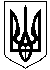 ГАЛИЦИНІВСЬКА СІЛЬСЬКА РАДАВІТОВСЬКОГО  РАЙОНУ МИКОЛАЇВСЬКОЇ ОБЛАСТІР І Ш Е Н Н ЯВід  12 листопада  2020   року  № 3            І сесія   VІІІ  скликання     село  ГалициновеПро початок повноваженьГалицинівського сільського голови    Відповідно до пункту 1 частини першої, частини другої – п’ятої статті 268 Виборчого кодексу України, на підставі частини  1 статті 42 та частини 3 статті 46 Закону України “ Про місцеве самоврядування в Україні ”, Закону України ” Про службу в органах місцевого самоврядування ”,  заслухавши інформацію голови Галицинівської сільської територіальної виборчої комісії  З. ЗУРНАДЖИ,  про результати виборів сільського голови Галицинівської сільської   ради  VІІІ скликання  25 жовтня 2020 року, сільська радаВИРІШИЛА:Привести ІВАНА  НАЗАРА до Присяги посадової особи місцевого самоврядування.Визнати обраним ІВАНА НАЗАРА Галицинівським сільським головою.Галицинівському  сільському  голові ІВАНУ НАЗАРУ залишити раніше присвоєний  7 ранг посадової  особи місцевого самоврядування в межах 4 категорії посад.         Голова  Галицинівської          сільської територіальної          виборчої комісії                                                       З. ЗУРНАДЖИ